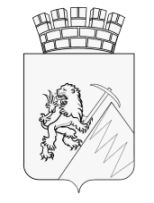  РАСПОРЯЖЕНИЕ ПРЕДСЕДАТЕЛЯ КОНТРОЛЬНО-СЧЕТНОЙ ПАЛАТЫГУБАХИНСКОГО ГОРОДСКОГО ОКРУГА09.10.2018 г.                                                                 № 23Об утверждении Стандарта внешнего муниципального финансового контроля Контрольно-счетной палаты Губахинского городского округа (СФК-2)   «Экспертиза муниципальных программ (проектов муниципальных программ)» В соответствии со статьей 11 Федерального закона от 7 февраля . № 6-ФЗ «Об общих принципах организации и деятельности контрольно-счетных органов субъектов Российской Федерации и муниципальных образований», статьей 10 Положения о Контрольно-счетной палате Губахинского городского округа, утвержденного решением Губахинской городской Думы от 27 марта 2014 № 174, Уставом Губахинского городского округа:Утвердить прилагаемый Стандарт внешнего муниципального финансового контроля  Контрольно-счетной палаты Губахинского городского округа (СФК-2) «Экспертиза муниципальных программ (проектов муниципальных программ)».Признать утратившим силу распоряжение председателя Контрольно-счетной палаты Губахинского городского округа от 05.12.2014 № 9 «Об утверждении стандарта муниципального финансового контроля Контрольно-счетной палаты Губахинского городского округа «Экспертиза муниципальных программ (проектов муниципальных программ)».Распоряжение вступает в силу с момента подписания.Контроль за исполнением распоряжения оставляю за собой.Председатель Контрольно-счетной палаты			 Л. П. ЛазареваКОНТРОЛЬНО-СЧЕТНАЯ ПАЛАТА ГУБАХИНСКОГО ГОРОДСКОГО ОКРУГА
СТАНДАРТ ВНЕШНЕГО МУНИЦИПАЛЬНОГО ФИНАНСОВОГО КОНТРОЛЯ (СФК – 2)«Экспертиза муниципальных программ (проектов муниципальных программ)»(утвержден распоряжением Председателя Контрольно-счетной палаты Губахинского городского округа от 09.10.2018 № 23)Губаха 2018 годСФК-2«Экспертиза муниципальных программ (проектов муниципальных программ)»Общие положенияСтандарт разработан в соответствии с Общими требованиями к стандартам внешнего государственного и муниципального финансового контроля для проведения контрольных и экспертно-аналитических мероприятий контрольно-счетными органами субъектов Российской Федерации и муниципальных образований, утвержденными Коллегией Счетной палаты Российской Федерации (протокол от 17 октября 2014 г. № 47К (993)).Стандарт разработан для использования в деятельности Контрольно-счетной палаты Губахинского городского округа (далее – «КСП») при проведении экспертизы муниципальных программ (проектов муниципальных программ) Губахинского городского округа (далее – экспертиза программы (проекта программы)), а также постановлений (проектов постановлений) администрации города Губаха (о внесении изменений в действующие программы (далее – экспертиза изменения программы (проекта изменения программы)) в пределах полномочий, возложенных на КСП.Стандарт определяет общие правила и процедуры, которые следует соблюдать при проведении экспертизы программ (проектов программ).Целью Стандарта является установление единых требований и принципов при проведении палатой экспертизы программ (проектов программ).Задачами Стандарта являются:определение общих правил и принципов проведения экспертизы программ (проектов программ);установление требований к оформлению результатов экспертизы программ (проектов программ).2. Общие требования к проведению экспертизы муниципальных программ.2.1. Проведение палатой экспертизы муниципальных программ (проектов программ) основывается на нормах ч. 2 ст. 157 Бюджетного кодекса Российской Федерации, п. 7 ч. 2 ст. 9 Федерального закона от 07.02.2011 № 6-ФЗ «Об общих принципах организации и деятельности контрольно-счетных органов субъектов Российской Федерации и муниципальных образований», п. 8 ч. 1 ст. 8 Положения о Контрольно-счетной палате Губахинского городского округа, утвержденного решением Губахинской городской Думы от 27 марта 2014 № 174, п. 12.4 ч. 12 ст. 6 Положения о бюджетном процессе в Губахинском городском округе, утвержденного решением Губахинской городской Думы от 06.11.2014 № 214.2.2. Подготовка к проведению экспертизы начинается с определения объекта, целей и установления задач экспертизы. 2.3. Объектом экспертизы программ (проектов программ) является постановление администрации города Губаха (проект постановления) об утверждении программы либо постановление (проект постановления) о внесении изменений в действующие программы. Кроме того, экспертизе подлежат технико-экономическое обоснование расходов, предусмотренных программами, приложения и пояснительная записка к ним. 2.4. Целью экспертизы программы (проекта программы) является выявление или подтверждение отсутствия нарушений и недостатков  программы, создающих условия неправомерного и (или) неэффективного использования средств местного, краевого и(или) федерального бюджетов, невыполнения (неполного выполнения) полномочий Губахинского городского округа. В ходе экспертизы осуществляются содержательное рассмотрение и оценка программы (проекта программы).Экспертиза программы (проекта программы) включает оценку его соответствия основным направлениям государственной политики, установленным законами и иными нормативными правовыми актами Российской Федерации, Пермского края и Губахинского городского округа в соответствующей сфере обеспечения жизнедеятельности округа.Экспертиза программы (проекта программы) предполагает оценку обоснованности и достоверности (реалистичности) объема ресурсного обеспечения программы, а также оценку соответствия программы в части бюджетных расходов требованиям бюджетного законодательства.Экспертиза программы (проекта программы) не предполагает оценку общего социального, экономического эффекта от реализации программы, определение масштаба и динамики негативных и позитивных социальных воздействий при принятии или непринятии программы. В пределах своей компетенции, КСП вправе выражать свое мнение по указанным аспектам.2.5. Основными задачами экспертизы программы (проекта программы) является оценка:соответствия положений программы нормам законов и иных нормативных правовых актов;полноты анализа предметной ситуации и ее факторов;корректности определения конечных результатов программы;целостности и связанности задач программы и мер по их выполнению;обоснованности заявленной потребности программы в ресурсах, полноты использования возможностей привлечения средств иных бюджетов бюджетной системы Российской Федерации помимо бюджета Губахинского городского округа, а также средств иных источников для реализации программы;полноты состава показателей, представленных для рассмотрения и утверждения программы;полноты перечня документов и материалов, предоставленных на экспертизу одновременно с программой;финансовой обеспеченности мероприятий программы, в том числе сравнительный анализ возможностей бюджета и потребности в финансовых ресурсах мероприятий программы;реализации в программе рекомендаций КСП, разработанных по результатам контрольных и экспертно-аналитических мероприятий.3. Порядок проведения экспертизы муниципальной программы.3.1. Объем экспертизы программы (проекта программы) определяется должностным лицом КСП, проводящего экспертизу, исходя из целей и задач экспертизы и условий ее проведения (срока подготовки заключения, а также полноты предоставленных материалов).3.2. Срок осуществления экспертизы программы (проекта программы) устанавливается председателем КСП и не может быть менее 5 -ти дней. Такой срок может быть изменен либо установлен в меньшем размере исключительно при наличии письменной информации от Губахинской городской Думы о необходимости представления результатов экспертизы программы в меньший срок. 3.3. Основными источниками информации для проведения экспертизы являются документы и материалы, полученные или сформированные КСП ранее, либо имеющиеся в открытых источниках. При проведении экспертизы, работники КСП могут осуществлять оперативное взаимодействие с работниками муниципальных заказчиков программы, планируемых участников и исполнителей ее мероприятий. При необходимости, ознакомление с большим объемом информации и материалов, требующихся для проведения экспертизы, - может производиться в служебных помещениях муниципального заказчика и иных участников муниципальной программы на основании уведомления о проведении КСП экспертно-аналитического мероприятия.3.4. Последовательность проведения экспертизы программы (проекта программы):оформление поручения председателя КСП о подготовке заключения;подготовка и направление необходимых запросов в функциональные органы администрации города Губаха соответствующей сферы обеспечения жизнедеятельности округа;проведение экспертизы программы (проекта программы);подготовка заключения о результатах финансово-экономической экспертизы программы (проекта программы) (далее – Заключение), в котором изложены выводы и предложения;3.5. Экспертиза изменений программы осуществляется посредством анализа вопросов правомерности и обоснованности предлагаемых изменений программы, соответствия их показателям бюджета Губахинского городского округа, конечным результатам программы. 3.6. При проведении экспертизы, используются следующие нормативные правовые документы:Конституция Российской Федерации;Гражданский кодекс Российской Федерации;Бюджетный кодекс Российской Федерации (статья 179);Решение Губахинской городской Думы от 06.11.2014 № 214 «Об утверждении Положения о бюджетном процессе в Губахинском городском округе»;Решение Губахинской городской Думы от 27 марта 2014 № 174 «Об утверждении Положения о Контрольно-счетной палате Губахинского городского округа»;Решения Губахинской городской Думы о местном бюджете;Постановление администрации города Губаха  «Об утверждении Порядка разработки, реализации и оценки эффективности муниципальных программ Губахинского городского округа Пермского края»;нормативные и методические документы, регулирующие деятельность органов местного самоуправления, экономические, социальные и иные общественные отношения в сфере реализации муниципальной программы.3.7. При проведении экспертизы, исполнитель обязан:проверить соответствие действующему законодательству норм и нормативов, заложенных при расчетах бюджетных расходов;оценить актуальность и приоритетность целей и задач, предполагаемых к решению программно-целевым методом;оценить положительные (отрицательные) последствия программы (проекта программы) на исполнение расходной части местного бюджета, а также на бюджетный процесс в округе. При необходимости, - сделать оценочные расчеты дополнительных расходов и (или) выпадающих доходов бюджета Губахинского городского округа, при наличии в пояснительных документах к программе (проекту программы) данных расчетов - составить встречные расчеты;проанализировать соответствие проектируемых программой расходов местного бюджета расходам, предусмотренным утвержденными функциональной и ведомственной структурами расходов бюджета Губахинского городского; оценить возможную нагрузку на местный  бюджет, которая может возникнуть в случае реализации мероприятий, предусмотренных программой (проектом программы);проанализировать положения программы (проекта программы) на предмет установления форм и периодичности отчетности об исполнении программы, назначения ответственного и установления его ответственности за итоги реализации программы, в том числе, - за использование бюджетных средств.3.8. Начальный этап проведения экспертизы заключается в проверке соблюдения требований статьи 179 Бюджетного кодекса Российской Федерации, а также требований Порядка разработки, реализации и оценки эффективности муниципальных программ Губахинского городского округа, утвержденного постановлением администрации города Губаха.3.9. Дается оценка соответствия целей и задач программы (проекта программы) первоочередным задачам и приоритетам, определяемым ежегодным Бюджетным посланием Президента Российской Федерации, бюджетной и налоговой политикой на текущий финансовый год и среднесрочную перспективу, системой мероприятий в области социально-экономического развития округа; определяются анализируемые количественные показатели и их динамика, исходя из целей и задач программы; дается оценка стоимостных показателей в соотношении с инфляционными процессами и прогнозами социально-экономического развития округа. Особое внимание должно быть уделено анализу методических подходов к оценке факторов, определяющих увеличение или уменьшение бюджетных расходов по сравнению с текущим финансовым годом.3.10. В ходе экспертизы программы, - должна быть дана оценка обоснованности расходов, направляемых на финансирование мероприятий программы, использования нормативов финансовых затрат на предоставление отдельных видов муниципальных услуг. 3.11. Особое внимание должно быть уделено вопросам организации заказчиком программы, методической схемы контроля за ходом реализации программы, периодичности его осуществления. 3.12. Проводится оценка соответствия текстовой части проекта программы действующему бюджетному законодательству, разрабатываются выводы, в том числе о возможности достижения заложенных в программе целей и задач, и предложения КСП по изменению, дополнению и уточнению отдельных параметров и показателей программы.3.13. Рассмотрение изменений (проектов изменений) программы осуществляется аналогично рассмотрению программы (проекта программы) с освещением следующих вопросов экспертизы:корректность предлагаемых изменений;логичность предлагаемых изменений (в том числе отсутствие внутренних противоречий в новом варианте программы; согласованность изменений финансирования, программных мероприятий и ожидаемых результатов);правомерность предлагаемых изменений;целесообразность предлагаемых изменений (потенциальная эффективность предлагаемых мер);причины (основания) вносимых изменений; согласованность изменений муниципальной программы с изменениями других документов;устранение или сохранение нарушений и недостатков программы, отмеченных КСП ранее по результатам экспертизы программы (проекта программы).3.14. Рассмотрение программ (проектов программ) осуществляется с использованием перечня вопросов экспертизы, приведенных в приложении № 1 к настоящему Стандарту.4. Оформление результатов экспертизы муниципальных программ (проектов программ) Губахинского городского округа.4.1. По результатам проведения экспертизы составляется заключение, которое должно соответствовать содержанию экспертизы и включать исчерпывающие выводы по закрепленным областям исследования. Все выводы должны быть объективны и обоснованы соответствующими нормативными актами, результатами анализа контрольных мероприятий, статистической и иной, предусмотренной к использованию, информацией. Изложение должно быть системным, четким, лаконичным и доступным для понимания. В приложении № 2 приведена примерная схема построения и содержания заключения на проект муниципальной программы Губахинского городского округа.4.2. В заключении отражаются наиболее существенные проблемные вопросы, выявленные в ходе экспертизы в отношении следующих решений программы (проекта программы):анализа предметной ситуации и факторов ее существующего состояния;определения целей, конечных результатов программы;постановки задач, выбора принципиальных подходов решения проблемы (улучшения состояния жизнедеятельности округа); распределения задач и мероприятий между соисполнителями программы;формирования программных мероприятий;определения мер муниципального регулирования;определения мер нормативно-правового регулирования;установления финансовых потребностей программы.4.3. В случае наличия в программе (проекте программы) нарушений,  – они отмечаются в заключении с изложением сути нарушения и указанием реквизитов соответствующих нормативных правовых актов и конкретных их норм (статей, частей, пунктов). 4.4. В случае наличия в проекте программы недостатков, – они отмечаются в заключении с изложением сути недостатка и обоснованием наличия возможностей использования средств местного бюджета в меньшем объеме и (или) с большей отдачей, привлечения для достижения целей программы средств из иных источников, помимо бюджета Губахинского городского округа. 4.5. При обнаружении в ходе проведения экспертизы проекта программы коррупциогенных факторов, – в заключении на программу должно быть сделано соответствующее указание.4.6. В заключении на программу (проект программы) не даются рекомендации по утверждению или отклонению представленной программы (проекта программы).4.7. Заключение по результатам экспертизы не может содержать политических оценок программы.4.8. Заключение подписывается должностным лицом КСП, ответственным за его подготовку (образец заключения - в приложении 2 к Стандарту).5. Контроль за реализацией предложений КСП по программам (проектам программ), использование результатов экспертиз.Контроль за реализацией предложений КСП по муниципальной программе (проекту программы) осуществляется должностным лицом палаты, подготовившим Заключение.	После принятия постановления администрации города Губаха об утверждении программы или внесении изменений в программу, экспертиза которой  проведена КСП, - осуществляется анализ устранения нарушений и недостатков программы (проекта программы), отмеченных в Заключении.Результаты экспертиз программ (проектов программ) используются при проведении экспертиза проектов бюджета Губахинского городского округа и отчета о его исполнении, при планировании контрольной деятельности КСП, а также при проведении экспертиз иных программ Губахинского городского округа.6. Проведение экспертизы отчета об исполнении муниципальной программы.	6.1. Экспертиза отчета осуществляется с освещением следующих вопросов:6.2. Помимо вопросов, указанных в п. 6.1 Порядка, - участниками экспертизы освещаются все вопросы, которые они сочтут значимыми и целесообразными.6.3. Все суждения и выводы о нарушениях и недостатках отчета  подтверждаются (иллюстрируются) примерами. В случае объемности таких данных, – они, как правило, выносятся в сноски к основному тексту или в тематические приложения в целях сохранения целостности и обозримости заключения.6.4. Заключение направляется в установленном порядке в Губахинскую городскую Думу и в функциональный орган администрации города Губаха, являющийся исполнителем программы.Приложение № 1к Стандарту СФК-2Вопросы экспертизы проекта муниципальной программы.Нормативные правовые акты: Постановление администрации города Губаха № 774 от 21.07.2016 г. «Об утверждении порядка разработки, реализации и оценки эффективности муниципальных программ Губахинского городского округа Пермского края»» (далее – «Порядок») и Приказ Минэкономразвития России от 20.11.2013 № 690 «Об утверждении Методических указаний по разработке и реализации государственных программ Российской Федерации».Приложение № 2к Стандарту СФК-2Образец оформления заключения по итогам экспертизы муниципальной программы (изменений в муниципальную программу)КОНТРОЛЬНО-СЧЕТНАЯ ПАЛАТАГУБАХИНСКОГО ГОРОДСКОГО ОКРУГАЗАКЛЮЧЕНИЕ №__________по результатам финансово-экономической экспертизы муниципальной программы (проекта муниципальной программы)/изменений в муниципальную программу (проекта изменений в муниципальную программу)(указать наименование муниципальной программы)«___»__________ 20__года								г. Губаха	Основание для проведения экспертизы: Федеральный закон от 07.02.2011 № 6-ФЗ «Об общих принципах организации и деятельности контрольно-счетных органов субъектов Российской Федерации и муниципальных образований», Положение о Контрольно-счетной палате Губахинского городского округа, утвержденное решением Губахинской городской Думы от 27 марта 2014 № 174, в случае проведения планового контрольного мероприятия - указать пункт плана работы КСП на год. По результатам финансово-экономической экспертизы муниципальной программы (проекта муниципальной программы)  ______________________________________                                             			            (наименование муниципальной программы)установлено следующее.Краткий анализ предлагаемого к рассмотрению муниципальной программы (проекта муниципальной программы).В указанном разделе заключения рассматриваются вопросы актуальности и приоритетности задач и целей, планируемых к достижению с помощью реализации программы, а также сравнение данных по действующему законодательству и (или) с учетом предлагаемых изменений, дополнений. Краткие результаты проведения экспертизы проекта муниципальной программы (проекта муниципальной программы).В указанном разделе заключения указывается на соответствие или несоответствие проекта программы действующему законодательству. Описание выявленных в ходе экспертизы нарушений требований бюджетного законодательства, отклонений от бюджетного процесса, несоответствий нормам и положениям нормативно-правовых актов. Описываются нарушения:- выявленные в ходе экспертизы несоответствия заложенных в проекте программы расходов нормам и нормативам, утвержденным действующим законодательством;- выявленные в ходе экспертизы несоответствия предусмотренных проектом программы расходов нормам и положениям Бюджетного кодекса, в том числе условиям и порядку выделения бюджетных кредитов, субвенций, субсидий, а также условиям и порядку предоставления бюджетных инвестиций юридическим лицам. Сопоставляются цели и задачи, заложенные в проекте программы, с первоочередными задачами и приоритетами, определяемыми ежегодным Бюджетным посланием Президента Российской Федерации, бюджетной и налоговой политикой округа на текущий финансовый год и среднесрочную перспективу.Оценивается положительное или отрицательное последствие программы (проекта программы) на исполнение расходной части местного бюджета, на социально-экономическое развитие округа. Оценивается реальность достижения целей и задач программы.Разработка предложений и рекомендаций по результатам экспертизы программы (проекта программы).Содержание1.2.3.4.5.6.Общие положения…………………………………...…………..Общие требования к проведению экспертизы муниципальных программ.…………………………………………………………Порядок проведения экспертизы муниципальной программы..Оформление результатов экспертизы муниципальных программ (проектов программ) Губахинского городского округа …………………………………………………………….Контроль за реализацией предложений КСП по программам (проектам программ), использование результатов экспертиз...Проведение экспертизы отчета об исполнении муниципальной программы……………………………………..33691010Приложение 1 Вопросы экспертизы проекта муниципальной программыПриложение 2Образец оформления заключения по результатам финансово-экономической экспертизы муниципальной программы (проекта муниципальной программы)/изменений в муниципальную программу (проекта изменений в муниципальную программу)№ п/пВопрос экспертизы6.1.1Оценка полноты отчета – наличия всей предусмотренной информации, в т.ч. пояснений по отклонениям фактических значений конечных и непосредственных результатов от их плановых значений.6.1.2Оценка соответствия состава и плановых значений показателей программы, приведенных в отчете, предусмотренному программой в действующей редакции.6.1.3Оценка внутренней непротиворечивости отчета.6.1.4Оценка конкретности, информативности данных о выполнении программных мероприятий.6.1.5Оценка соответствия данных отчета о финансировании программы за счет бюджетных средств данным бюджетной отчетности участников программы за отчетный год.6.1.6Оценка соответствия фактических значений конечных и непосредственных результатов программы данным официальной статистической отчетности (при наличии).6.1.7Анализ согласованности соотношений плановых и фактических значений финансирования мероприятий и их непосредственных результатов (с учетом отраслевых особенностей).6.1.8Анализ согласованности соотношений плановых и фактических значений  непосредственных результатов мероприятий и конечных результатов программы  и подпрограмм (с учетом отраслевых особенностей).6.1.9Оценка достижения показателей (индикаторов), предусмотренных программой, действовавшей в отчетном периоде (в соответствии с постановлением администрации города Губаха, утвердившим программу в первоначальной редакции).№ п/пВопрос экспертизыОтвет (да/нет)123ОБЩАЯ ЧАСТЬ1.Соответствует ли проект программы полномочиям, задачам и функциям Губахинского городского округа?(Является ли целевым предлагаемое использование бюджетных средств и (или) имущества Губахинского городского округа?)2.Соответствует ли программа (проект программы) основополагающим программно-плановым документам?- Концепции долгосрочного социально-экономического развития РФ до 2020 года?- посланию Президента РФ Федеральному Собранию РФ?- стратегии социально-экономического развития Губахинского городского округа, иным стратегическим документам, утвержденным Губахинской городской Думой?- краевой и(или) федеральной программе в данной отрасли?- направлениям, предусмотренным перечнем муниципальных программ, утвержденным постановлением администрации города Губаха от 05.09.2016 № 935
«Об утверждении Перечня муниципальных программ Губахинского городского округа Пермского края»?3.Соответствует ли проект программы требованиям к соответствующим видам деятельности?3.1.законам РФ, в т.ч.:- специальным НПА по данной отрасли,- законодательству о закупках для муниципальных нужд3.2.законам и правовым актам Пермского края, в т.ч.:- специальным НПА по данной отрасли,- НПА по вопросам предоставления субсидий4.Полно ли раскрыта проблема, на решение которой направлена программа?4.1.Все ли значимые составляющие проблемной ситуации рассмотрены, в т.ч.: - характеристика текущего состояния с основными показателями уровня развития соответствующей отрасли экономики и социальной сферы Губахинского городского округа - основные проблемы соответствующей отрасли экономики и социальной сферы Губахинского городского округа- состояние рынка услуг (товаров, работ), оказываемых (осуществляемых, реализуемых) организациями различных форм собственности, включая состояние сети указанных организаций, их ресурсное обеспечение (кадровое, финансовое, материально-техническое и иное обеспечение) - прогноз развития соответствующей сферы социально-экономического развития Губахинского городского округа- анализ рисков реализации программы - характеристика итогов реализации программы - оценка потенциала развития анализируемой сферы и существующих ограничений 4.2.Соответствует ли рассматриваемая предметная ситуация программы принципу наиболее полного охвата сфер социально-экономического развития Губахинского городского округа? 4.3.Являются ли обозначенные в проекте программы проблемы противоречием между желаемым и текущим состоянием сферы реализации программы? 5.Корректно ли определены цели и ожидаемые результаты программы?5.1.Соответствуют ли цели программы приоритетам государственной политики в сфере реализации программы? 5.2.Соответствуют ли цели программы поставленным в ней проблемам?5.3.Выражены ли цели программы в конкретной измеримой форме (все ли цели или элементы единственной цели конкретизированы целевыми показателями (индикаторами) или ожидаемыми результатами)?Отсутствует ли в формулировке цели описание путей, средств, методов достижения? 5.4.Определены ли этапы реализации программы с определением промежуточных результатов реализации программы, сроки достижения ожидаемых результатов? 5.5.Приведено ли обоснование состава и значений целевых индикаторов и показателей для каждого из этапов реализации программы и оценка влияния внешних факторов на их достижение? 5.6.Выделены ли в программе конечные и непосредственные ожидаемые результаты? 5.7.Приведены ли ожидаемые результаты программы в конкретной измеримой форме? 5.8.Приведены ли стартовые значения ожидаемых результатов? Приведены ли стартовые значения показателей (индикаторов)? 5.9.Все ли необходимые ожидаемые результаты и целевые показатели (индикаторы) предусмотрены:- учитывают ли целевые показатели (индикаторы) программы показатели для оценки эффективности деятельности органов местного самоуправления? - соответствуют ли ожидаемые результаты и (или) целевые индикаторы требованиям к программам данного вида (установленным законами РФ, Пермского края или решениями Губахинской городской Думы, указами Президента РФ и постановлениями Правительства РФ)?- предусмотрена ли оценка уровня удовлетворенности потребителей объемом и качеством муниципальных услуг (работ)? 5.10.Отражают ли целевые индикаторы и показатели специфику развития конкретной сферы? 5.11.Соответствуют ли показатели (индикаторы) требованиям (рекомендациям) методических указаний:- адекватности (показатель должен очевидным образом характеризовать прогресс в достижении цели или решении задачи и охватывать все существенные аспекты достижения цели или решения задачи муниципальной программы)- точности (погрешности измерения не должны приводить к искаженному представлению о результатах реализации муниципальной программы)- объективности (не допускается использование показателей, улучшение отчетных значений которых возможно при ухудшении реального положения дел; используемые показатели должны в наименьшей степени создавать стимулы для исполнителей муниципальной программы, подведомственных им организаций к искажению результатов реализации муниципальной программы)- достоверности (способ сбора и обработки исходной информации должен допускать возможность проверки точности полученных данных в процессе независимого мониторинга и оценки муниципальной программы)- однозначности (определение показателя должно обеспечивать одинаковое понимание существа измеряемой характеристики, как специалистами, так и конечными потребителями услуг, включая индивидуальных потребителей, для чего следует избегать излишне сложных показателей и показателей, не имеющих четкого, общепринятого определения и единиц измерения)- экономичности (получение отчетных данных должно проводиться с минимально возможными затратами; применяемые показатели должны в максимальной степени основываться на уже существующих процедурах сбора информации)- сопоставимости (выбор показателей следует осуществлять исходя из необходимости непрерывного накопления данных и обеспечения их сопоставимости за отдельные периоды и с показателями, используемыми для оценки прогресса в реализации сходных (смежных) программ)- своевременности и регулярности (отчетные данные должны поступать со строго определенной периодичностью и с незначительным временным интервалом между моментом сбора информации и сроком ее использования (для использования в целях мониторинга отчетные данные должны предоставляться не реже 1 раза в год))5.12.Соответствует ли формат ожидаемых результатов, целевых показателей (индикаторов) формату статистической отчетности? 5.13.Предусмотрен ли специальный механизм сбора и проверки достоверности информации о достижении целей и выполнении задач программы, не входящих в официальную статистическую отчетность?5.14.Приведены ли в описании ожидаемых конечных результатов положительные и отрицательные внешние эффекты в сопряженных сферах? 6.Корректно ли определены задачи, подпрограммы и участники программы?6.1.Являются ли задачи программы необходимыми и достаточными для достижения ее целей? 6.2.Имеются ли показатели (индикаторы), характеризующие решение задач? 6.3.Увязаны ли показатели подпрограмм с показателями программы? 6.4.Все ли необходимые участники программы предусмотрены?Имеются ли у участников программы достаточные полномочия для достижения целей программы?7.Мероприятия программы 7.1.Соответствуют ли программные мероприятия целям и задачам программы (не выходят за их пределы)?7.2.Приведены ли мероприятия, которые необходимо реализовать для решения каждой из составляющих цели программы; для решения каждой из задач программы? Конкретны ли программные мероприятия (ясны ли виды и объемы работ)?Указаны ли ожидаемые результаты программных мероприятий? Указаны ли исполнители – однозначно ли ясно, какой орган администрации города Губаха несет ответственность за выполнение мероприятия? 7.3.Есть ли по мероприятиям инвестиционного характера адресный перечень объектов, подлежащих проектированию, строительству (реконструкции), капитальному ремонту или укрупненный перечень по типам и функциональному назначению объектов? 7.4.Указаны ли сроки, в которые планируется провести программные мероприятия? 7.5.Все ли мероприятия, по которым предусмотрено выделение бюджетных средств, должны финансироваться за счет бюджета Губахинского городского округа? (Нет ли бюджетного финансирования потребностей частных лиц, задач и функций Российской Федерации, Пермского края?)Соблюдено ли требование минимизации финансового обеспечения программы за счет средств бюджета Губахинского городского округа? Если есть – указывается сумма предлагаемого программой избыточного расходования бюджетных средств.7.6.Отсутствует ли дублирование в тексте программы? (т.е. случаи, при которых в программе несколько раз указывается на необходимость выделения бюджетных средств по одним и тем же мероприятиям в один и тот же промежуток времени)?Если есть – указывается сумма предлагаемого программой избыточного расходования бюджетных средств.7.7.Соответствуют ли программные мероприятия компетенции муниципального заказчика?7.8.Приведена ли информация о необходимых для реализации каждого мероприятия ресурсах (с указанием источников финансирования и КБК для средств бюджета Губахинского городского округа)? 7.9.Завышение стоимости программных мероприятий отсутствует? Если есть – указывается сумма предлагаемого программой избыточного расходования бюджетных средств и приводится обоснование такой оценки7.10.Увязаны ли между собой мероприятия программы по срокам и ресурсам? Если нет, необходимо указать – в чем несогласованность, неувязка7.11.Оптимально ли выбраны программные мероприятия? (отсутствие или наличие возможности достижения целей, выполнения задач программы за счет реализации иных мероприятий – более результативных, менее затратных и (или) сопровождающихся меньшими побочными отрицательными эффектами)7.12.Для мероприятий по оказанию финансовой помощи гражданам или организациям – имеются ли НПА, регламентирующие ее предоставление?7.13.Четко ли и корректно ли определены муниципальные задания в рамках программы (есть ли прогноз сводных показателей муниципальных заданий по этапам реализации программы в случае оказания муниципальными учреждениями Губахинского городского округа муниципальных услуг юридическим и (или) физическим лицам)? 7.14.Полно ли определены муниципальные задания в рамках программы (все ли работы, услуги охвачены)?7.15.Обоснованы ли объемы финансирования публичных расходных обязательств? 8.Нормативно-правовое регулирование8.1.Заложены ли в программу меры правового регулирования, необходимые и целесообразные для достижения ее целей (ожидаемых результатов)? 8.2.Конкретны ли меры правового регулирования (приведены ли основные положения нормативных правовых актов)? 8.3.Обоснованы ли предусмотренные программой меры правового регулирования? 8.4.Определены ли сроки принятия НПА? 8.5.Определены ли конкретны ли меры регулирования, в том числе – приведены ли объемы выпадающих доходов бюджета?  8.6.Целесообразно ли предлагаемое использование налоговых, тарифных, кредитных и иных инструментов (является ли оно более предпочтительным по отношению к прямым расходам бюджетных средств)?8.7.Целесообразно ли предлагаемое предоставление субсидий юридическим лицам (всех организационно-правовых форм): – не является ли оно подменой муниципального заказа?– не является ли оно нарушением конкурентной среды?8.8.Есть ли обоснование применения налоговых, тарифных, кредитных и иных инструментов, предоставления субсидий юридическим лицам и (или) физическим лицам – производителям товаров, работ, услуг?  9.Финансирование программы9.1.Четко ли определены финансовые потребности программы (с расшифровкой по ГРБС, подпрограммам)? Указаны ли конкретные суммы?Приведены ли (полные) данные по финансированию программы за счет иных источников помимо бюджета Губахинского городского округа? Учтены ли (в полном объеме) выпадающие доходы бюджета? (см. п. 8.5 настоящего перечня)9.2.Приведено ли обоснование ресурсов, необходимых для реализации программы? 9.3.Отсутствуют ли расходы на содержание аппаратов органов местного самоуправления? 9.4.По всем ли участникам программы (ГРБС) предусмотрено финансирование из бюджета Губахинского городского округа?9.5.Имеется ли увеличение финансирования за счет средств бюджета Губахинского городского округа по заложенным в проект программы направлениям деятельности, учитывающее или превышающее инфляцию? 9.6.Имеется ли подтверждение выделения средств из иных источников помимо бюджета Губахинского городского округа?10.Оценка эффективности программы10.1.Приведена ли система показателей (методика) оценки результативности программы? Соответствует ли она программе (полна, адекватна, …)? 10.2.Предусмотрена ли оценка вклада программы в изменение ситуации (достижение заявленных ожидаемых результатов, целевых показателей (индикаторов)?Приведены ли критерии экономической эффективности программы, учитывающие оценку ее вклада в экономическое развитие Губахинского городского округа, оценку влияния ожидаемых результатов программы на различные сферы экономики округа? Приведены ли критерии социальной эффективности, учитывающие ожидаемый вклад программы в социальное развитие Губахинского городского округа? 11.Достоверность и непротиворечивость данных, приведенных в проекте программы11.1.Соответствуют ли данные, приведенные в проекте программы, данным статистики?11.2.Соответствуют ли данные, приведенные в проекте программы, данным иных источников (докладов органов исполнительной власти РФ, Пермского края и Губахинского городского округа, указов Губернатора края и др.)? 11.3.Отсутствуют ли противоречия, несогласованности: – в программе (проекте программы),  – между программой (проектом программы) и представленными с ним материалами?12.Прозрачность, четкость программы, возможность реальных контроля и оценки выполнения12.1.Однозначно ли ясно, что, кем, когда и за какие средства должно быть сделано?12.2.Однозначно ли ясно, что ожидается в качестве непосредственных и конечных (социальных) результатов реализации программы? СПЕЦИАЛЬНАЯ ЧАСТЬ 13.Специальные вопросы в части строительства13.1.Есть ли необходимая документация (проектная и разрешительная) для работ по строительству и реконструкции, запланированных на первый год реализации программы?13.2.Согласуются ли запланированные работы по проектированию и оформлению разрешений с запланированными работами по строительству и реконструкции?13.3.Все ли ранее начатые и незавершенные объекты в сфере программы учтены в проекте программы?14.Специальные вопросы в части разработки программы14.1.Привлекались ли сторонние организации к разработке проекта программы (с учетом подпрограмм)? Если да – указывается сумма расходов бюджетных средств, приводятся данные по государственным контрактам 14.2.Не являются ли организации, привлеченные к разработке проекта программы, заинтересованными в ней (потенциальными исполнителями программы)?Сокращения:ГРБС – главный распорядитель бюджетных средств;КБК – код бюджетной классификации;НПА – нормативный правовой акт; РФ – Российская Федерация.(должность)(должность)(подпись)(подпись)(подпись)(расшифровка подписи)(расшифровка подписи)